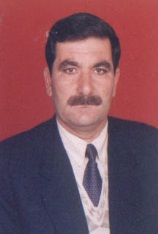 T.C.Evrak Kayıt NoEvrak Kayıt No00HARRAN ÜNİVERSİTESİ SURUÇ MYOYürürlük TarihiYürürlük Tarihi15.03.201815.03.2018GÖREV TANIMIRevizyon TarihiRevizyon TarihiRevizyon NoRevizyon No00Sayfa NoSayfa No1/11/1Alt Birim AdıSuruç Meslek YüksekokuluSuruç Meslek YüksekokuluSuruç Meslek YüksekokuluSuruç Meslek YüksekokuluSuruç Meslek YüksekokuluSuruç Meslek YüksekokuluSuruç Meslek YüksekokuluAdı ve SoyadıAdil ÖTKÜNAdil ÖTKÜNAdil ÖTKÜNAdil ÖTKÜNAdil ÖTKÜNAdil ÖTKÜNAdil ÖTKÜNKadro UnvanıMemurMemurMemurMemurMemurMemurMemurGörev UnvanıMemur Memur Memur Memur Memur Memur Memur Üst Yönetici/YöneticileriMeslek Yüksekokul SekreteriMeslek Yüksekokul SekreteriMeslek Yüksekokul SekreteriMeslek Yüksekokul SekreteriMeslek Yüksekokul SekreteriMeslek Yüksekokul SekreteriMeslek Yüksekokul SekreteriGörev Devri (olmadığındayerine bakacak personel)M. Reşat YAĞMURLUM. Reşat YAĞMURLUM. Reşat YAĞMURLUM. Reşat YAĞMURLUM. Reşat YAĞMURLUM. Reşat YAĞMURLUM. Reşat YAĞMURLUGörev AlanıHarran Üniversitesi Suruç Meslek Yüksekokulu  üst yönetimi tarafından belirlenen amaç ve ilkelere uygun olarak; gerekli tüm faaliyetlerinin yürütülmesi amacıyla akademik personel ve idari personel işlemlerini yapar. Harran Üniversitesi Suruç Meslek Yüksekokulu  üst yönetimi tarafından belirlenen amaç ve ilkelere uygun olarak; gerekli tüm faaliyetlerinin yürütülmesi amacıyla akademik personel ve idari personel işlemlerini yapar. Harran Üniversitesi Suruç Meslek Yüksekokulu  üst yönetimi tarafından belirlenen amaç ve ilkelere uygun olarak; gerekli tüm faaliyetlerinin yürütülmesi amacıyla akademik personel ve idari personel işlemlerini yapar. Harran Üniversitesi Suruç Meslek Yüksekokulu  üst yönetimi tarafından belirlenen amaç ve ilkelere uygun olarak; gerekli tüm faaliyetlerinin yürütülmesi amacıyla akademik personel ve idari personel işlemlerini yapar. Harran Üniversitesi Suruç Meslek Yüksekokulu  üst yönetimi tarafından belirlenen amaç ve ilkelere uygun olarak; gerekli tüm faaliyetlerinin yürütülmesi amacıyla akademik personel ve idari personel işlemlerini yapar. Harran Üniversitesi Suruç Meslek Yüksekokulu  üst yönetimi tarafından belirlenen amaç ve ilkelere uygun olarak; gerekli tüm faaliyetlerinin yürütülmesi amacıyla akademik personel ve idari personel işlemlerini yapar. Harran Üniversitesi Suruç Meslek Yüksekokulu  üst yönetimi tarafından belirlenen amaç ve ilkelere uygun olarak; gerekli tüm faaliyetlerinin yürütülmesi amacıyla akademik personel ve idari personel işlemlerini yapar. Temel Görev ve SorumluluklarıPersonel işleri ile ilgili yürürlükteki mevzuata ve Doküman Yönetim Sistemine uygun yazışmaları hazırlayarak imza ve onaya sunmak,Personel işlerinde yürütülmekte olan işlerin zamanında ve doğru olarak yapılması için gerekli iş akışlarını günlük, aylık ve yıllık olmak üzere düzenlemek,YÖK, Senato, Üniversite Yönetim Kurulu, Yüksekokul Kurulu ve Yüksekokul Yönetim Kurulu vb. kararları takip etmek, uygulamasını yapmak,Akademik ve idari personelin diğer kurumlarda çalıştığı hizmetlerinin toplanması derece ve kademelerine yansıtılması emekli sandığı hizmetleriyle birleştirilmesinin işlemlerini takip etmek,Akademik personel alımı ile ilgili gerekli yazışmaların yapılması,Akademik personelin görev sürelerinin uzatılması ile ilgili işlemleri yapmak,Akademik personel ile ilgili sınav işlemleri yazışmalarının yapılması,Açıktan, naklen veya yeniden atama işlemlerinin hazırlanması,Göreve yeni başlayan idari ve akademik personelin bilgi girişlerinin yapılması, özlük ve sicil dosyalarının tutulması işlemlerinin yürütülmesi,Akademik, idari personelin işe başlama, görev değişikliği, kadro ve görev yeri değişiklikleri vb. bilgilerin düzenli olarak kaydedilmesi,Aday memurlarının asaletlerinin onayına ilişkin yazışmaların yapılması,Akademik ve idari personelin tüm izin, rapor, istifa ve askerlik hizmetleri ile ilgili işlemlerinin yapılması,Akademik ve idari personelin tüm izinve rapor gün sayılarının takip edilmesi,Görevde yükselme sınavlarını duyurulması ve takibi,Soruşturma sonucuna göre verilen cezaların takip edilmesi ve verilen ceza durumuna göre gerekli bildirimlerin yapılması,Kendisine müracaat eden personelin soruları ve sorunları hakkında doğru-doyurucu-yönlendirici bilgiler vermek,Saklanması gereken ve gizlilik özelliği olan dosya, yazı ve belgeleri en iyi biçimde korumak,Belgeleri “desimal sisteme” uygun olarak düzenlemek,Kurum içi ve dışından gelen resmi evrakların gelen evrak kayıt defterine kaydedilerek ilgili birimlere zamanında dağıtımını sağlamak.Gelen evrak, kayıt defter sayfasını evrakı teslim alan birim yetkilisinin imzalamasını sağlamak.Kurum dışına gidecek evrakların kayıt, zarflama ve adreslerinin yazılarak tartılmasını ve postalama işlemlerinin yerine getirilmesini sağlamak.Kuruma dahil birimlerde 10 yılını dolduran evrakların arşivlenmesi ile ilgili işlemlerin düzenli bir biçimde yapılması ve arşiv deposu koşullarında saklanmasını sağlamak.İmza sonrası birime dönen yazıları sevk yerlerine göre zimmet karşılığında teslim edilmesini sağlamak.Disiplin ve Ceza soruşturmalarına tayin edilen soruşturmacı ve soruşturmacılara gerekli evrakların götürülmesini sağlamak ve evrakları arşivlemekMüdür, Müdür Yardımcıları ve Yüksekokul Sekreteri tarafından verilecek diğer görevleri yapmak.Personel işleri ile ilgili yürürlükteki mevzuata ve Doküman Yönetim Sistemine uygun yazışmaları hazırlayarak imza ve onaya sunmak,Personel işlerinde yürütülmekte olan işlerin zamanında ve doğru olarak yapılması için gerekli iş akışlarını günlük, aylık ve yıllık olmak üzere düzenlemek,YÖK, Senato, Üniversite Yönetim Kurulu, Yüksekokul Kurulu ve Yüksekokul Yönetim Kurulu vb. kararları takip etmek, uygulamasını yapmak,Akademik ve idari personelin diğer kurumlarda çalıştığı hizmetlerinin toplanması derece ve kademelerine yansıtılması emekli sandığı hizmetleriyle birleştirilmesinin işlemlerini takip etmek,Akademik personel alımı ile ilgili gerekli yazışmaların yapılması,Akademik personelin görev sürelerinin uzatılması ile ilgili işlemleri yapmak,Akademik personel ile ilgili sınav işlemleri yazışmalarının yapılması,Açıktan, naklen veya yeniden atama işlemlerinin hazırlanması,Göreve yeni başlayan idari ve akademik personelin bilgi girişlerinin yapılması, özlük ve sicil dosyalarının tutulması işlemlerinin yürütülmesi,Akademik, idari personelin işe başlama, görev değişikliği, kadro ve görev yeri değişiklikleri vb. bilgilerin düzenli olarak kaydedilmesi,Aday memurlarının asaletlerinin onayına ilişkin yazışmaların yapılması,Akademik ve idari personelin tüm izin, rapor, istifa ve askerlik hizmetleri ile ilgili işlemlerinin yapılması,Akademik ve idari personelin tüm izinve rapor gün sayılarının takip edilmesi,Görevde yükselme sınavlarını duyurulması ve takibi,Soruşturma sonucuna göre verilen cezaların takip edilmesi ve verilen ceza durumuna göre gerekli bildirimlerin yapılması,Kendisine müracaat eden personelin soruları ve sorunları hakkında doğru-doyurucu-yönlendirici bilgiler vermek,Saklanması gereken ve gizlilik özelliği olan dosya, yazı ve belgeleri en iyi biçimde korumak,Belgeleri “desimal sisteme” uygun olarak düzenlemek,Kurum içi ve dışından gelen resmi evrakların gelen evrak kayıt defterine kaydedilerek ilgili birimlere zamanında dağıtımını sağlamak.Gelen evrak, kayıt defter sayfasını evrakı teslim alan birim yetkilisinin imzalamasını sağlamak.Kurum dışına gidecek evrakların kayıt, zarflama ve adreslerinin yazılarak tartılmasını ve postalama işlemlerinin yerine getirilmesini sağlamak.Kuruma dahil birimlerde 10 yılını dolduran evrakların arşivlenmesi ile ilgili işlemlerin düzenli bir biçimde yapılması ve arşiv deposu koşullarında saklanmasını sağlamak.İmza sonrası birime dönen yazıları sevk yerlerine göre zimmet karşılığında teslim edilmesini sağlamak.Disiplin ve Ceza soruşturmalarına tayin edilen soruşturmacı ve soruşturmacılara gerekli evrakların götürülmesini sağlamak ve evrakları arşivlemekMüdür, Müdür Yardımcıları ve Yüksekokul Sekreteri tarafından verilecek diğer görevleri yapmak.Personel işleri ile ilgili yürürlükteki mevzuata ve Doküman Yönetim Sistemine uygun yazışmaları hazırlayarak imza ve onaya sunmak,Personel işlerinde yürütülmekte olan işlerin zamanında ve doğru olarak yapılması için gerekli iş akışlarını günlük, aylık ve yıllık olmak üzere düzenlemek,YÖK, Senato, Üniversite Yönetim Kurulu, Yüksekokul Kurulu ve Yüksekokul Yönetim Kurulu vb. kararları takip etmek, uygulamasını yapmak,Akademik ve idari personelin diğer kurumlarda çalıştığı hizmetlerinin toplanması derece ve kademelerine yansıtılması emekli sandığı hizmetleriyle birleştirilmesinin işlemlerini takip etmek,Akademik personel alımı ile ilgili gerekli yazışmaların yapılması,Akademik personelin görev sürelerinin uzatılması ile ilgili işlemleri yapmak,Akademik personel ile ilgili sınav işlemleri yazışmalarının yapılması,Açıktan, naklen veya yeniden atama işlemlerinin hazırlanması,Göreve yeni başlayan idari ve akademik personelin bilgi girişlerinin yapılması, özlük ve sicil dosyalarının tutulması işlemlerinin yürütülmesi,Akademik, idari personelin işe başlama, görev değişikliği, kadro ve görev yeri değişiklikleri vb. bilgilerin düzenli olarak kaydedilmesi,Aday memurlarının asaletlerinin onayına ilişkin yazışmaların yapılması,Akademik ve idari personelin tüm izin, rapor, istifa ve askerlik hizmetleri ile ilgili işlemlerinin yapılması,Akademik ve idari personelin tüm izinve rapor gün sayılarının takip edilmesi,Görevde yükselme sınavlarını duyurulması ve takibi,Soruşturma sonucuna göre verilen cezaların takip edilmesi ve verilen ceza durumuna göre gerekli bildirimlerin yapılması,Kendisine müracaat eden personelin soruları ve sorunları hakkında doğru-doyurucu-yönlendirici bilgiler vermek,Saklanması gereken ve gizlilik özelliği olan dosya, yazı ve belgeleri en iyi biçimde korumak,Belgeleri “desimal sisteme” uygun olarak düzenlemek,Kurum içi ve dışından gelen resmi evrakların gelen evrak kayıt defterine kaydedilerek ilgili birimlere zamanında dağıtımını sağlamak.Gelen evrak, kayıt defter sayfasını evrakı teslim alan birim yetkilisinin imzalamasını sağlamak.Kurum dışına gidecek evrakların kayıt, zarflama ve adreslerinin yazılarak tartılmasını ve postalama işlemlerinin yerine getirilmesini sağlamak.Kuruma dahil birimlerde 10 yılını dolduran evrakların arşivlenmesi ile ilgili işlemlerin düzenli bir biçimde yapılması ve arşiv deposu koşullarında saklanmasını sağlamak.İmza sonrası birime dönen yazıları sevk yerlerine göre zimmet karşılığında teslim edilmesini sağlamak.Disiplin ve Ceza soruşturmalarına tayin edilen soruşturmacı ve soruşturmacılara gerekli evrakların götürülmesini sağlamak ve evrakları arşivlemekMüdür, Müdür Yardımcıları ve Yüksekokul Sekreteri tarafından verilecek diğer görevleri yapmak.Personel işleri ile ilgili yürürlükteki mevzuata ve Doküman Yönetim Sistemine uygun yazışmaları hazırlayarak imza ve onaya sunmak,Personel işlerinde yürütülmekte olan işlerin zamanında ve doğru olarak yapılması için gerekli iş akışlarını günlük, aylık ve yıllık olmak üzere düzenlemek,YÖK, Senato, Üniversite Yönetim Kurulu, Yüksekokul Kurulu ve Yüksekokul Yönetim Kurulu vb. kararları takip etmek, uygulamasını yapmak,Akademik ve idari personelin diğer kurumlarda çalıştığı hizmetlerinin toplanması derece ve kademelerine yansıtılması emekli sandığı hizmetleriyle birleştirilmesinin işlemlerini takip etmek,Akademik personel alımı ile ilgili gerekli yazışmaların yapılması,Akademik personelin görev sürelerinin uzatılması ile ilgili işlemleri yapmak,Akademik personel ile ilgili sınav işlemleri yazışmalarının yapılması,Açıktan, naklen veya yeniden atama işlemlerinin hazırlanması,Göreve yeni başlayan idari ve akademik personelin bilgi girişlerinin yapılması, özlük ve sicil dosyalarının tutulması işlemlerinin yürütülmesi,Akademik, idari personelin işe başlama, görev değişikliği, kadro ve görev yeri değişiklikleri vb. bilgilerin düzenli olarak kaydedilmesi,Aday memurlarının asaletlerinin onayına ilişkin yazışmaların yapılması,Akademik ve idari personelin tüm izin, rapor, istifa ve askerlik hizmetleri ile ilgili işlemlerinin yapılması,Akademik ve idari personelin tüm izinve rapor gün sayılarının takip edilmesi,Görevde yükselme sınavlarını duyurulması ve takibi,Soruşturma sonucuna göre verilen cezaların takip edilmesi ve verilen ceza durumuna göre gerekli bildirimlerin yapılması,Kendisine müracaat eden personelin soruları ve sorunları hakkında doğru-doyurucu-yönlendirici bilgiler vermek,Saklanması gereken ve gizlilik özelliği olan dosya, yazı ve belgeleri en iyi biçimde korumak,Belgeleri “desimal sisteme” uygun olarak düzenlemek,Kurum içi ve dışından gelen resmi evrakların gelen evrak kayıt defterine kaydedilerek ilgili birimlere zamanında dağıtımını sağlamak.Gelen evrak, kayıt defter sayfasını evrakı teslim alan birim yetkilisinin imzalamasını sağlamak.Kurum dışına gidecek evrakların kayıt, zarflama ve adreslerinin yazılarak tartılmasını ve postalama işlemlerinin yerine getirilmesini sağlamak.Kuruma dahil birimlerde 10 yılını dolduran evrakların arşivlenmesi ile ilgili işlemlerin düzenli bir biçimde yapılması ve arşiv deposu koşullarında saklanmasını sağlamak.İmza sonrası birime dönen yazıları sevk yerlerine göre zimmet karşılığında teslim edilmesini sağlamak.Disiplin ve Ceza soruşturmalarına tayin edilen soruşturmacı ve soruşturmacılara gerekli evrakların götürülmesini sağlamak ve evrakları arşivlemekMüdür, Müdür Yardımcıları ve Yüksekokul Sekreteri tarafından verilecek diğer görevleri yapmak.Personel işleri ile ilgili yürürlükteki mevzuata ve Doküman Yönetim Sistemine uygun yazışmaları hazırlayarak imza ve onaya sunmak,Personel işlerinde yürütülmekte olan işlerin zamanında ve doğru olarak yapılması için gerekli iş akışlarını günlük, aylık ve yıllık olmak üzere düzenlemek,YÖK, Senato, Üniversite Yönetim Kurulu, Yüksekokul Kurulu ve Yüksekokul Yönetim Kurulu vb. kararları takip etmek, uygulamasını yapmak,Akademik ve idari personelin diğer kurumlarda çalıştığı hizmetlerinin toplanması derece ve kademelerine yansıtılması emekli sandığı hizmetleriyle birleştirilmesinin işlemlerini takip etmek,Akademik personel alımı ile ilgili gerekli yazışmaların yapılması,Akademik personelin görev sürelerinin uzatılması ile ilgili işlemleri yapmak,Akademik personel ile ilgili sınav işlemleri yazışmalarının yapılması,Açıktan, naklen veya yeniden atama işlemlerinin hazırlanması,Göreve yeni başlayan idari ve akademik personelin bilgi girişlerinin yapılması, özlük ve sicil dosyalarının tutulması işlemlerinin yürütülmesi,Akademik, idari personelin işe başlama, görev değişikliği, kadro ve görev yeri değişiklikleri vb. bilgilerin düzenli olarak kaydedilmesi,Aday memurlarının asaletlerinin onayına ilişkin yazışmaların yapılması,Akademik ve idari personelin tüm izin, rapor, istifa ve askerlik hizmetleri ile ilgili işlemlerinin yapılması,Akademik ve idari personelin tüm izinve rapor gün sayılarının takip edilmesi,Görevde yükselme sınavlarını duyurulması ve takibi,Soruşturma sonucuna göre verilen cezaların takip edilmesi ve verilen ceza durumuna göre gerekli bildirimlerin yapılması,Kendisine müracaat eden personelin soruları ve sorunları hakkında doğru-doyurucu-yönlendirici bilgiler vermek,Saklanması gereken ve gizlilik özelliği olan dosya, yazı ve belgeleri en iyi biçimde korumak,Belgeleri “desimal sisteme” uygun olarak düzenlemek,Kurum içi ve dışından gelen resmi evrakların gelen evrak kayıt defterine kaydedilerek ilgili birimlere zamanında dağıtımını sağlamak.Gelen evrak, kayıt defter sayfasını evrakı teslim alan birim yetkilisinin imzalamasını sağlamak.Kurum dışına gidecek evrakların kayıt, zarflama ve adreslerinin yazılarak tartılmasını ve postalama işlemlerinin yerine getirilmesini sağlamak.Kuruma dahil birimlerde 10 yılını dolduran evrakların arşivlenmesi ile ilgili işlemlerin düzenli bir biçimde yapılması ve arşiv deposu koşullarında saklanmasını sağlamak.İmza sonrası birime dönen yazıları sevk yerlerine göre zimmet karşılığında teslim edilmesini sağlamak.Disiplin ve Ceza soruşturmalarına tayin edilen soruşturmacı ve soruşturmacılara gerekli evrakların götürülmesini sağlamak ve evrakları arşivlemekMüdür, Müdür Yardımcıları ve Yüksekokul Sekreteri tarafından verilecek diğer görevleri yapmak.Personel işleri ile ilgili yürürlükteki mevzuata ve Doküman Yönetim Sistemine uygun yazışmaları hazırlayarak imza ve onaya sunmak,Personel işlerinde yürütülmekte olan işlerin zamanında ve doğru olarak yapılması için gerekli iş akışlarını günlük, aylık ve yıllık olmak üzere düzenlemek,YÖK, Senato, Üniversite Yönetim Kurulu, Yüksekokul Kurulu ve Yüksekokul Yönetim Kurulu vb. kararları takip etmek, uygulamasını yapmak,Akademik ve idari personelin diğer kurumlarda çalıştığı hizmetlerinin toplanması derece ve kademelerine yansıtılması emekli sandığı hizmetleriyle birleştirilmesinin işlemlerini takip etmek,Akademik personel alımı ile ilgili gerekli yazışmaların yapılması,Akademik personelin görev sürelerinin uzatılması ile ilgili işlemleri yapmak,Akademik personel ile ilgili sınav işlemleri yazışmalarının yapılması,Açıktan, naklen veya yeniden atama işlemlerinin hazırlanması,Göreve yeni başlayan idari ve akademik personelin bilgi girişlerinin yapılması, özlük ve sicil dosyalarının tutulması işlemlerinin yürütülmesi,Akademik, idari personelin işe başlama, görev değişikliği, kadro ve görev yeri değişiklikleri vb. bilgilerin düzenli olarak kaydedilmesi,Aday memurlarının asaletlerinin onayına ilişkin yazışmaların yapılması,Akademik ve idari personelin tüm izin, rapor, istifa ve askerlik hizmetleri ile ilgili işlemlerinin yapılması,Akademik ve idari personelin tüm izinve rapor gün sayılarının takip edilmesi,Görevde yükselme sınavlarını duyurulması ve takibi,Soruşturma sonucuna göre verilen cezaların takip edilmesi ve verilen ceza durumuna göre gerekli bildirimlerin yapılması,Kendisine müracaat eden personelin soruları ve sorunları hakkında doğru-doyurucu-yönlendirici bilgiler vermek,Saklanması gereken ve gizlilik özelliği olan dosya, yazı ve belgeleri en iyi biçimde korumak,Belgeleri “desimal sisteme” uygun olarak düzenlemek,Kurum içi ve dışından gelen resmi evrakların gelen evrak kayıt defterine kaydedilerek ilgili birimlere zamanında dağıtımını sağlamak.Gelen evrak, kayıt defter sayfasını evrakı teslim alan birim yetkilisinin imzalamasını sağlamak.Kurum dışına gidecek evrakların kayıt, zarflama ve adreslerinin yazılarak tartılmasını ve postalama işlemlerinin yerine getirilmesini sağlamak.Kuruma dahil birimlerde 10 yılını dolduran evrakların arşivlenmesi ile ilgili işlemlerin düzenli bir biçimde yapılması ve arşiv deposu koşullarında saklanmasını sağlamak.İmza sonrası birime dönen yazıları sevk yerlerine göre zimmet karşılığında teslim edilmesini sağlamak.Disiplin ve Ceza soruşturmalarına tayin edilen soruşturmacı ve soruşturmacılara gerekli evrakların götürülmesini sağlamak ve evrakları arşivlemekMüdür, Müdür Yardımcıları ve Yüksekokul Sekreteri tarafından verilecek diğer görevleri yapmak.Personel işleri ile ilgili yürürlükteki mevzuata ve Doküman Yönetim Sistemine uygun yazışmaları hazırlayarak imza ve onaya sunmak,Personel işlerinde yürütülmekte olan işlerin zamanında ve doğru olarak yapılması için gerekli iş akışlarını günlük, aylık ve yıllık olmak üzere düzenlemek,YÖK, Senato, Üniversite Yönetim Kurulu, Yüksekokul Kurulu ve Yüksekokul Yönetim Kurulu vb. kararları takip etmek, uygulamasını yapmak,Akademik ve idari personelin diğer kurumlarda çalıştığı hizmetlerinin toplanması derece ve kademelerine yansıtılması emekli sandığı hizmetleriyle birleştirilmesinin işlemlerini takip etmek,Akademik personel alımı ile ilgili gerekli yazışmaların yapılması,Akademik personelin görev sürelerinin uzatılması ile ilgili işlemleri yapmak,Akademik personel ile ilgili sınav işlemleri yazışmalarının yapılması,Açıktan, naklen veya yeniden atama işlemlerinin hazırlanması,Göreve yeni başlayan idari ve akademik personelin bilgi girişlerinin yapılması, özlük ve sicil dosyalarının tutulması işlemlerinin yürütülmesi,Akademik, idari personelin işe başlama, görev değişikliği, kadro ve görev yeri değişiklikleri vb. bilgilerin düzenli olarak kaydedilmesi,Aday memurlarının asaletlerinin onayına ilişkin yazışmaların yapılması,Akademik ve idari personelin tüm izin, rapor, istifa ve askerlik hizmetleri ile ilgili işlemlerinin yapılması,Akademik ve idari personelin tüm izinve rapor gün sayılarının takip edilmesi,Görevde yükselme sınavlarını duyurulması ve takibi,Soruşturma sonucuna göre verilen cezaların takip edilmesi ve verilen ceza durumuna göre gerekli bildirimlerin yapılması,Kendisine müracaat eden personelin soruları ve sorunları hakkında doğru-doyurucu-yönlendirici bilgiler vermek,Saklanması gereken ve gizlilik özelliği olan dosya, yazı ve belgeleri en iyi biçimde korumak,Belgeleri “desimal sisteme” uygun olarak düzenlemek,Kurum içi ve dışından gelen resmi evrakların gelen evrak kayıt defterine kaydedilerek ilgili birimlere zamanında dağıtımını sağlamak.Gelen evrak, kayıt defter sayfasını evrakı teslim alan birim yetkilisinin imzalamasını sağlamak.Kurum dışına gidecek evrakların kayıt, zarflama ve adreslerinin yazılarak tartılmasını ve postalama işlemlerinin yerine getirilmesini sağlamak.Kuruma dahil birimlerde 10 yılını dolduran evrakların arşivlenmesi ile ilgili işlemlerin düzenli bir biçimde yapılması ve arşiv deposu koşullarında saklanmasını sağlamak.İmza sonrası birime dönen yazıları sevk yerlerine göre zimmet karşılığında teslim edilmesini sağlamak.Disiplin ve Ceza soruşturmalarına tayin edilen soruşturmacı ve soruşturmacılara gerekli evrakların götürülmesini sağlamak ve evrakları arşivlemekMüdür, Müdür Yardımcıları ve Yüksekokul Sekreteri tarafından verilecek diğer görevleri yapmak.Yetkileri/Yetkinlik (Aranan Nitelikler)1. 657 Sayılı Devlet Memurları Kanun’unda belirtilen genel niteliklere sahip olmak. 2. En az lise veya dengi okul mezunu olmak. 3. Üniversitemiz Personel işlemleri ile ilgili diğer mevzuatları bilmek. 4. Görevini gereği gibi yerine getirebilmek için gerekli iş deneyimine sahip olmak. 5. Yukarıda belirtilen görev ve sorumlulukları gerçekleştirme yetkisine sahip olmak. 6. Faaliyetlerinin gerektirdiği her türlü araç, gereç ve malzemeyi kullanabilmek. 7. Sorumlu olduğu birime gelen evrakları çalışan personele görevlendirme esaslarına göre havale etmek, 8. EBYS uygulamasını kullanmak 9. Personel Bilgi Sistemini (PBS) kullanmak 10.Hazırlanan yazıları paraflamak1. 657 Sayılı Devlet Memurları Kanun’unda belirtilen genel niteliklere sahip olmak. 2. En az lise veya dengi okul mezunu olmak. 3. Üniversitemiz Personel işlemleri ile ilgili diğer mevzuatları bilmek. 4. Görevini gereği gibi yerine getirebilmek için gerekli iş deneyimine sahip olmak. 5. Yukarıda belirtilen görev ve sorumlulukları gerçekleştirme yetkisine sahip olmak. 6. Faaliyetlerinin gerektirdiği her türlü araç, gereç ve malzemeyi kullanabilmek. 7. Sorumlu olduğu birime gelen evrakları çalışan personele görevlendirme esaslarına göre havale etmek, 8. EBYS uygulamasını kullanmak 9. Personel Bilgi Sistemini (PBS) kullanmak 10.Hazırlanan yazıları paraflamak1. 657 Sayılı Devlet Memurları Kanun’unda belirtilen genel niteliklere sahip olmak. 2. En az lise veya dengi okul mezunu olmak. 3. Üniversitemiz Personel işlemleri ile ilgili diğer mevzuatları bilmek. 4. Görevini gereği gibi yerine getirebilmek için gerekli iş deneyimine sahip olmak. 5. Yukarıda belirtilen görev ve sorumlulukları gerçekleştirme yetkisine sahip olmak. 6. Faaliyetlerinin gerektirdiği her türlü araç, gereç ve malzemeyi kullanabilmek. 7. Sorumlu olduğu birime gelen evrakları çalışan personele görevlendirme esaslarına göre havale etmek, 8. EBYS uygulamasını kullanmak 9. Personel Bilgi Sistemini (PBS) kullanmak 10.Hazırlanan yazıları paraflamak1. 657 Sayılı Devlet Memurları Kanun’unda belirtilen genel niteliklere sahip olmak. 2. En az lise veya dengi okul mezunu olmak. 3. Üniversitemiz Personel işlemleri ile ilgili diğer mevzuatları bilmek. 4. Görevini gereği gibi yerine getirebilmek için gerekli iş deneyimine sahip olmak. 5. Yukarıda belirtilen görev ve sorumlulukları gerçekleştirme yetkisine sahip olmak. 6. Faaliyetlerinin gerektirdiği her türlü araç, gereç ve malzemeyi kullanabilmek. 7. Sorumlu olduğu birime gelen evrakları çalışan personele görevlendirme esaslarına göre havale etmek, 8. EBYS uygulamasını kullanmak 9. Personel Bilgi Sistemini (PBS) kullanmak 10.Hazırlanan yazıları paraflamak1. 657 Sayılı Devlet Memurları Kanun’unda belirtilen genel niteliklere sahip olmak. 2. En az lise veya dengi okul mezunu olmak. 3. Üniversitemiz Personel işlemleri ile ilgili diğer mevzuatları bilmek. 4. Görevini gereği gibi yerine getirebilmek için gerekli iş deneyimine sahip olmak. 5. Yukarıda belirtilen görev ve sorumlulukları gerçekleştirme yetkisine sahip olmak. 6. Faaliyetlerinin gerektirdiği her türlü araç, gereç ve malzemeyi kullanabilmek. 7. Sorumlu olduğu birime gelen evrakları çalışan personele görevlendirme esaslarına göre havale etmek, 8. EBYS uygulamasını kullanmak 9. Personel Bilgi Sistemini (PBS) kullanmak 10.Hazırlanan yazıları paraflamak1. 657 Sayılı Devlet Memurları Kanun’unda belirtilen genel niteliklere sahip olmak. 2. En az lise veya dengi okul mezunu olmak. 3. Üniversitemiz Personel işlemleri ile ilgili diğer mevzuatları bilmek. 4. Görevini gereği gibi yerine getirebilmek için gerekli iş deneyimine sahip olmak. 5. Yukarıda belirtilen görev ve sorumlulukları gerçekleştirme yetkisine sahip olmak. 6. Faaliyetlerinin gerektirdiği her türlü araç, gereç ve malzemeyi kullanabilmek. 7. Sorumlu olduğu birime gelen evrakları çalışan personele görevlendirme esaslarına göre havale etmek, 8. EBYS uygulamasını kullanmak 9. Personel Bilgi Sistemini (PBS) kullanmak 10.Hazırlanan yazıları paraflamak1. 657 Sayılı Devlet Memurları Kanun’unda belirtilen genel niteliklere sahip olmak. 2. En az lise veya dengi okul mezunu olmak. 3. Üniversitemiz Personel işlemleri ile ilgili diğer mevzuatları bilmek. 4. Görevini gereği gibi yerine getirebilmek için gerekli iş deneyimine sahip olmak. 5. Yukarıda belirtilen görev ve sorumlulukları gerçekleştirme yetkisine sahip olmak. 6. Faaliyetlerinin gerektirdiği her türlü araç, gereç ve malzemeyi kullanabilmek. 7. Sorumlu olduğu birime gelen evrakları çalışan personele görevlendirme esaslarına göre havale etmek, 8. EBYS uygulamasını kullanmak 9. Personel Bilgi Sistemini (PBS) kullanmak 10.Hazırlanan yazıları paraflamakBilgi (Yasal Dayanak)♦2547 Sayılı Yükseköğretim Kanunu, 2914 Yüksek Öğretim Personel Kanunu ve 657 sayılı Devlet Memurları Kanunu.♦Üniversitelerde Akademik Teşkilat Yönetmeliği♦2547 Sayılı Yükseköğretim Kanunu, 2914 Yüksek Öğretim Personel Kanunu ve 657 sayılı Devlet Memurları Kanunu.♦Üniversitelerde Akademik Teşkilat Yönetmeliği♦2547 Sayılı Yükseköğretim Kanunu, 2914 Yüksek Öğretim Personel Kanunu ve 657 sayılı Devlet Memurları Kanunu.♦Üniversitelerde Akademik Teşkilat Yönetmeliği♦2547 Sayılı Yükseköğretim Kanunu, 2914 Yüksek Öğretim Personel Kanunu ve 657 sayılı Devlet Memurları Kanunu.♦Üniversitelerde Akademik Teşkilat Yönetmeliği♦2547 Sayılı Yükseköğretim Kanunu, 2914 Yüksek Öğretim Personel Kanunu ve 657 sayılı Devlet Memurları Kanunu.♦Üniversitelerde Akademik Teşkilat Yönetmeliği♦2547 Sayılı Yükseköğretim Kanunu, 2914 Yüksek Öğretim Personel Kanunu ve 657 sayılı Devlet Memurları Kanunu.♦Üniversitelerde Akademik Teşkilat Yönetmeliği♦2547 Sayılı Yükseköğretim Kanunu, 2914 Yüksek Öğretim Personel Kanunu ve 657 sayılı Devlet Memurları Kanunu.♦Üniversitelerde Akademik Teşkilat YönetmeliğiGörev Tanımını HazırlayanOnaylayanOnaylayanAdı SoyadıOrhan KOCABEY      Prof. Dr. Mehmet Emin ÜNER      Prof. Dr. Mehmet Emin ÜNER      Prof. Dr. Mehmet Emin ÜNER      Prof. Dr. Mehmet Emin ÜNER      Prof. Dr. Mehmet Emin ÜNER      Prof. Dr. Mehmet Emin ÜNERUnvanıMeslek Yüksekokul Sekreteri V.MüdürMüdür06.02.202006.02.2020İmzaAdı SoyadıAdil ÖTKÜNİmza